ПАМЯТКА «УХОД ЗА НОВОРОЖДЕННЫМ ДОМА»Моют новорожденного с детским                                               мылом под теплой (температура 36,5-37) проточной водой, выпирая полотенцем.                                                                                                 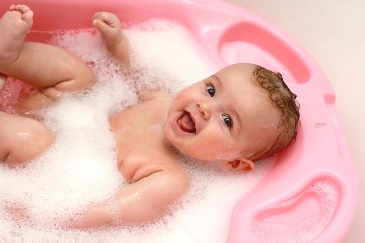 Для профилактики опрелостей кожу ягодиц, подмышечных областей, складки бедер смазывают 5% таниновой мазью.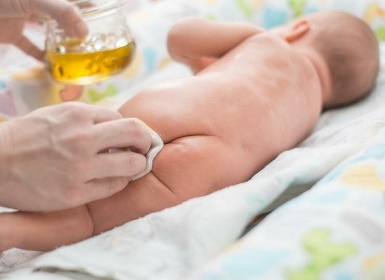 Пупочная ранка обрабатывается ежедневно 3-4 раза в суткив последовательности: 3% перекись водорода;70% спирт этиловый;Бриллиантовый зеленый 